Program jednání:Úvodní slovoSchválení programu a hostůAktuální informace z oddělení nár. menšin a cizinců MHMPInformace k zahájení procesu aktualizace Koncepce HMP pro oblast integrace cizinců na roky 2022-2025Informace o projektu Škola jako integrační partnerInformace k iniciativě v rámci sítě EUROCITIES – Solidarity CitiesRůzné1. Úvodní slovo	Předseda komise přivítal přítomné členy a členky Komise Rady HMP pro oblast integrace cizinců (dále komise), přičemž uvítal i novou členku komise, paní Ing. Lenku Švecovou, jež byla do komise nominována jako zástupkyně odboru školství, mládeže a sportu MHMP.2. Schválení programu	Předseda komise dal hlasovat o přítomnosti hostů.- hosté: Blanka Tollarová, Renata Mikešová, Eva Hlucháňová, Anca CovrigováHlasování: pro – 12, proti – 0, zdržel se – 0Předseda komise dal hlasovat o programu jednání komise v navrženém znění.Hlasování: pro – 12, proti – 0, zdržel se – 03. Aktuální informace z oddělení nár. menšin a cizinců MHMP	Tajemník komise J. Janoušek na úvod v návaznosti na předchozí jednání komise přítomné informoval, že aktuálně očekává další informace vztahující se k vyjednávání HMP o podpoře integračních aktivit v dalším programovém období EU, konkrétně o výsledcích vyjednávání s MPSV ČR jakožto řídícím orgánem pro financování z Evropského sociálního fondu +.	Dále J. Janoušek informoval o provozu a aktivitách oddělení národnostních menšina a cizinců v době nouzového stavu. Oddělení fungovalo zčásti v režimu home office a v rámci agendy integrace cizinců se zaměřovalo především na informování migrantů o aktuálních opatřeních prostřednictvím webové a facebookové stránky Praha metropole všech. Oddělení se rovněž intenzivně zaměřovalo na předávání aktuálních informací vztahujících se k opatřením vlády, možnostem podpory ze strany neziskových organizací, NPI ČR a dalších organizací směrem k městským částem a dalším relevantním aktérům. J. Janoušek rovněž zpracoval dotazník k reflexi stavu informovanosti migrantů na úrovni MČ v době nouzového stavu. Z dotazníku vyplynulo, že MČ v drtivé většině aktivně informovaly i migranty, využívaly překladů a v některých případech i rozvíjely nové mechanismy pro komunikaci s touto cílovou skupinou, v rámci úřadů se místy i rozvíjely nové formy spolupráce mezi odbory MČ. Pozitivně byly ze strany MČ hodnoceny především překlady informativních dokumentů a opatření v nouzovém stavu zpracované MHMP, NPI ČR, NNO a Integračního centra Praha (dále ICP), které byly dále jednoduše využitelné k dalšímu informování migrantů na úrovni městských částí. Obecně byla pozitivně hodnocena podpora ze strany neziskových organizací a ICP.	J. Janoušek dále sdělil přítomným, že se oddělení zaměřuje aktuálně i na zjišťování dopadů nouzového stavu na projekty podpořené pro rok 2020 v programech HMP na podporu integrace cizinců. Za tím účelem byl zpracován jednoduchý dotazník ke zmapování případných změn v projektech a k vyhodnocení, zda bude v rámci možných změn v projektech nutné s jednotlivými žadateli uzavírat dodatek ke smlouvě o poskytnutí dotace. Dále informoval J. Janoušek komisi o přípravě grantových programů HMP na rok 2021. Momentálně je v rámci MHMP připravován obecný rámec podmínek grantových programů pro následující rok, přičemž členky a členy komise J. Janoušek informoval, že mohou vznášet vlastní podněty ke změnám v obsahovém zaměření programů např. z hlediska okruhu podporovaných aktivit, oprávněných žadatelů či uznatelných nákladů. Výzva k podávání těchto připomínek byla již tlumočena na posledním jednání Regionální poradní platformy, přičemž J. Janoušek sdělil, že bude ještě jednou o této možnosti informovat relevantní organizace i prostřednictvím e-mailu. Případné podněty ke grantům bude následně projednávat Komise RHMP pro udělování grantů v oblasti národnostních menšin a integrace cizinců.4. Informace k zahájení procesu aktualizace Koncepce HMP pro oblast integrace cizinců na roky 2022-2025	A. Covrigová z Integračního centra Praha o.p.s. informovala komisi o zahájení procesu aktualizace Koncepce HMP pro oblast integrace cizinců na roky 2022-2025. První fází procesu je realizace SWOT analýzy, která proběhne formou online jednání čtyř pracovních skupin ve dnech 25. 6. – 28. 6. vždy od 14 do 16 hodin, přičemž každé setkání se zaměří na jeden ze čtyř aspektů SWOT (silné stránky, slabé stránky, příležitosti, hrozby). Zatím je přihlášeno přibližně 50 účastníků z veřejného, neziskového, akademického i komerčního sektoru, některé důležité instituce ovšem zatím zastoupeny nejsou (např. MŠMT, Úřad práce ČR). A. Covrigová členkám a členům komise sdělila, že se v případě zájmu mohou do realizace SWOT analýzy rovněž přihlásit, pokud tak již neučinili.5. Informace o projektu Škola jako integrační partner	B. Tollarová a R. Mikešová stručně prezentovaly průběžný výstup monitoringu na ZŠ realizovaného v rámci projektu „Škola jako integrační partner“. Projekt je realizován Sociologickým ústavem AV ČR v.v.i. s podporou Technologické agentury ČR, přičemž hl. m. Praha je v projektu tzv. aplikačním garantem. Jedním z hlavních výstupů projektu má být monitorovací nástroj, jehož prostřednictvím by mohlo hl. m. Praha kontinuálně sledovat na základních školách a městských částech potřebná data vztahující se k situaci a podpoře žáků cizinců / s odlišným mateřským jazykem (OMJ). Daný průběžný výstup vzniknul na základě dotazníkového šetření, jež proběhlo na podzim roku 2019 a zčásti i na jaře roku 2020 a v jehož rámci byly osloveny všechny základní školy v Praze s výjimkou škol s určitým specifickým zaměřením (např. školy při nemocnicích či školy pro sluchově, zrakově, mentálně hendikepované). Ředitelům a ředitelkám ZŠ byl dotazník odeslán společně s dopisem radního HMP pro oblast školství Mgr. Víta Šimrala, Ph.D. et Ph.D. vyjadřujícím zájem HMP na daném výzkumu a vyzývajícím proto i k aktivní participaci na jeho realizaci. Dotazník vyplnilo nakonec 79% ze všech oslovených škol, což lze dle realizátorek výzkumu hodnotit jako pozitivní výsledek. Výsledky monitoringu a průběžný výstup projektu budou nyní realizátoři konzultovat s představiteli odborů školství MHMP a MČ a ideálně i řediteli základních škol za účelem získání zpětné vazby k tomuto materiálu. V rámci projektu budou probíhat další vlny sběru dat k dané problematice, přičemž příští fáze dotazování je v plánu na podzim roku 2020. J. Janoušek po představení získaných dat uvedl, že pro získání zpětné vazby ze strany školských odborů a případně i vedení základních škol proběhne jednání platformy školských odborů MČ a MHMP k problematice vzdělávání a začleňování dětí a žáků s OMJ. A. Covrigová vznesla dotaz, zda nejsou v rámci monitoringu zjišťovány např. údaje o spolupráci škol s neziskovými organizacemi. B. Tollarová k tomu uvedla, že tato data tam takto konkrétně zjišťována nejsou, a konstatovala, že se při sestavování dotazníku realizátoři projektu snažili, aby nebyl dotazník příliš rozsáhlý a v důsledku toho nedošlo k menší odezvě ze strany vedení škol. Dodala, že ředitelé poměrně často využívají možnosti doplnit v dotazníku nějaký vlastní komentář k dané problematice. Dále uvedla, že je ovšem stále možné nějaké další otázky přidávat.	O. Mirovský poděkoval za představení monitoringu a uvedl, že dle jeho zkušeností jsou ředitelé škol velmi zatíženi mnoha různými agendami a odezvu 79% při dotazování v rámci uvedeného projektu považuje za velmi pozitivní výsledek. Kvitoval i s povděkem údaje o využívaných formách podpory pro školy, protože z hlediska vedení MČ jsou tyto údaje jistě hodnotné.6. Informace k iniciativě v rámci sítě EUROCITIES – Solidarity Cities	O. Mirovský poděkoval M. Rozumkovi za přípravu podkladů k bodu č. 6 programu a předal mu slovo. M. Rozumek informoval přítomné o iniciativě měst Solidarity Cities, jež vznikla v roce 2016 jako síť měst ochotných přijímat uprchlíky podle kvót stanovených tehdy pro přijímání této skupiny osob, přičemž ve vztahu k této problematice je v průběhu posledního roku diskutována otázka přijetí nezletilých dětí bez doprovodu, které nyní jsou v značně nevyhovujících podmínkách v uprchlických táborech v Řecku. V reakci na tuto skutečnost se opět v rámci Solidarity Cities ustavila iniciativa měst, jež se nabídly, že nezletilé uprchlíky bez doprovodu z řeckých uprchlických táborů přijmou. M. Rozumek uvedl, že právě města stále častěji i díky svým praktickým zkušenostem s integrací nově příchozích a fungujícím integračním programům deklarují svou připravenost přijmout osoby z uprchlických táborů. V této souvislosti byl ve spolupráci s tajemníkem komise J. Janouškem zformulován návrh usnesení komise, na jehož základě by byla o této iniciativě informována radní odpovědná mimo jiné i za agendu integrace cizinců H. Třeštíková a rovněž by byly zmapovány kapacity HMP pro případné přistoupení Prahy k iniciativě v rámci Solidarity Cities tak, aby HMP mohlo následně nabídnout vládním a mezinárodním institucím spolupráci při přijetí menšího počtu dětí z řeckých uprchlických táborů (například v řádu 10-40 dětí) a následné aktivní pomoci při péči o ně. Praze by se tak otevřely i nové perspektivy spolupráce s významnými městy v této problematice, která je dnes v centru pozornosti Evropské unie.	Předseda komise O. Mirovský poděkoval za informace k tomuto tématu a sdělil, že sám je této iniciativě nakloněn a již dříve danou problematiku konzultoval s tajemníkem komise J. Janouškem. Třebaže si je vědom citlivosti tohoto tématu, souhlasil s tím, že je nyní vhodný čas pro aktivní přístup k této věci ze strany HMP, které by mohlo nabídnout součinnost české vládě a dalším institucím z národní a mezinárodní úrovně při přijetí dětí bez doprovodu z uprchlických táborů v Řecku. Praha má dle jeho názoru zdaleka největší potenciál pro zajištění přijetí této skupiny osob a následné péče o ně. Vyjádřil se souhlasně ke znění navrženého usnesení, které má zajistit zmapování možností a kapacit Prahy v této věci, a otevřel diskuzi k tomuto bodu.	H. Smolová Závorová se zeptala, jakou roli v dané věci hraje Domov pro děti cizince (dále ZDC) v Radlické ulici, zda např. přijímané děti musí tímto zařízením projít či nikoliv. M. Rozumek k tomu uvedl, že nejlepším řešením by bylo využít procesních postupů a standardů, které tu stabilně fungují, tedy aby do celého procesu byly zapojeny příslušné instituce jako MV ČR, Úřad Vysokého komisaře OSN pro uprchlíky (UNHCR), Mezinárodní organizace pro migraci (IOM). Systém v ČR funguje v této věci velmi dobře mimo jiné i proto, že přijatých dětí není mnoho (přibližně do 50 ročně), přičemž práci s těmito dětmi zvládá ZDC velmi dobře a případné zapojení této organizace závisí vždy na rozhodnutí soudu. M. Rozumek dodal, že z jeho pohledu by bylo žádoucí, aby bylo ZDC do procesu zapojeno a u dětí tak proběhla úvodní diagnostika v rámci ZDC, jež může trvat jeden až dva měsíce, a až následně by děti byly případně přijaty do péče konkrétních rodin. Z jeho pohledu by se jednalo o systémové a již vyzkoušené řešení. V případě, že by zde byla připravena adekvátně proškolená rodina, nebo by soud shledal, že by pro dítě bylo lepší jej rovnou umístit do rodiny než do ústavní péče, pak by mohl rozhodnout rovnou o umístění do rodiny a ne do péče ZDC. Ze strany MHMP byl dříve vyjádřen příslib, že by příprava pro rodiny přijímajících pěstounů mohla být zajištěna velmi rychle. Kdyby byla pro tento účel zajištěna ucelená skupina přibližně 10 rodin ochotných děti přijmout, pak by dle sdělení ze strany příslušného oddělení MHMP bylo možné takové školení provést do šesti týdnů. 	J. Štědroň vznesl dotaz vztahující se k počtu rodin ochotných přijmout tyto děti, neboť dle jeho informací je takových rodin již poměrně hodně. M. Rozumek odpověděl, že rodin ochotných různým způsobem pomoci je opravdu mnoho, ovšem systém pěstounské péče je poměrně složitý a těžko se hledá mezistupeň mezi klasickou pěstounskou a hostitelskou péčí. Rodiny musí být řádně proškoleny a prověřeny a pak i připraveny dítě rychle přijmout. Dle jeho názoru tak nejsou všechny rodiny, jež deklarovaly svou připravenost pomoci a kterých je momentálně přibližně 250, připravené přijmout děti do své péče, protože nejsou adekvátně proškoleny a nemají ani úplné znalosti toho, jaké na ně klade tato věc nároky. Pokud by se však mělo jednat o přijetí jen několika desítek dětí, pak by neměl být problém rodiny pro přijetí dětí najít. Organizace pro pomoc uprchlíkům se již podílela na proškolení 20 rodin v kratším úvodním školení k pěstounské péči a u 10 rodin se pak jednalo o delší školení s totožným zaměřením.	J. Silajdžić poděkovala M. Rozumkovi za připravené podklady i za iniciativu v této věci. Dotázala se, jak dlouho by odhadem pak následně mohla trvat procedura přijetí, kdyby s přijetím bylo svolné MV ČR i hl. m. Praha. O. Mirovský k tomu sdělil, že se jistě jedná o ne zcela jednoduchý proces, proto je i návrh usnesení formulován tak, aby měla komise na svém dalším jednání k této věci podrobnější informace. L. Bultová k této věci uvedla, že proces trvá od momentu rozhodnutí konkrétní vlády pro přijetí dětí z uprchlických táborů přibližně šest měsíců. Po rozhodnutí následuje vyjednávání vlády s UNHCR o výběru dětí pro přesídlení a následují další procesy zaměřené na zjištění bližších informací stran jejich dokumentů, historie, zdravotního stavu a pochopitelně se následně pracuje i na přípravě samotných dětí na přesun do jiné země a prostředí. A. Covrigová se zeptala, zda se jedná o iniciativu spíše ojedinělou a krátkodobého trvání či zda by se mělo jednat o iniciativu dlouhodobějšího a rozsáhlejšího charakteru. M. Rozumek řekl, že to je velmi složitá otázka. Členské státy EU z jižní Evropy žádají ostatní země o dlouhodobou pomoc, která by umožnila, aby drtivá většina uprchlíků z mimoevropských států nezůstala trvale na jejich území. I další státy EU včetně Německa a Francie navrhují řešení daného problému i na bázi solidární a dobrovolné pomoci mezi státy, tudíž debata o tom, jak pomoci s uprchlíky z jihu státům jako Řecko, tak na evropské úrovni dále pokračuje. V ČR dle M. Rozumka systémově dobře fungoval mechanismus přesídlení (resettlement), kdy byly do ČR přijímáni Barmánci, Uzbekové, Kubánci a zdejší instituce se podílely na přesídlování podle národního přesídlovacího programu. On sám by uvítal, kdyby se tento mechanismus obnovil, byť byl dříve nastaven na přesídlování osob ze třetích zemí. Obnovení tohoto mechanismu by z jeho pohledu znamenalo příležitost nastavit opět dlouhodobý a funkční systém, který tu velmi dobře fungoval i v minulosti. Na úrovni Evropské komise by měl být v dohledné době, pravděpodobně v průběhu června, představen pakt o migraci a azylu, na jehož základě by měly státy EU směřovat k dlouhodobému a systematickému řešení dané problematiky. P. Syrový poděkoval M. Rozumkovi za iniciativu i připravené podklady k této věci a dále uvedl, že by uvítal určitou hlubší politickou a odbornou diskuzi o této otázce a v návrhu usnesení by bylo záhodno uvést i popis procesů, které jsou s dalšími kroky v této věci spojeny. Dodal, že je poměrně skeptický k možnosti zajištění proškolení pro rodiny v řádu šesti týdnů, neboť i dle jeho zkušeností je v ČR chronický nedostatek pěstounů a není jisté, nakolik jsou rodiny, které nyní deklarují zájem přijmout nově příchozí děti, připraveny na realitu spojenou s aktivním zapojením formou pěstounské péče. O. Mirovský v reakci na připomínku P. Syrového navrhl v předloženém usnesení rozšířit bod č. 2 i o zmapování procesů takto:	„zmapování ‚procesů a‘ kapacit hl. m. Prahy při zajištění ubytování pro dětské uprchlíky bez doprovodu“.	Vzhledem k tomu, že se do diskuze další členky a členové komise nehlásili, předseda komise diskuzi uzavřel a navrhl nejprve hlasovat o tom, že všechny 4 body usnesení budou hlasovány najednou.Hlasování o návrhu, že budou všechny 4 body usnesení hlasovány najednou:hlasování: pro – 11, proti – 0, zdržel se – 0	Vzhledem k tomu, že přítomných členek a členů komise bylo v daný čas celkem 12, prohlásil předseda komise hlasování za zmatečné a nechal o tomto návrhu hlasovat ještě jednou.Hlasování o návrhu, že budou všechny 4 body usnesení hlasovány najednou:hlasování: pro – 12, proti – 0, zdržel se – 0Předseda komise dal hlasovat o návrhu usnesení:Usnesení Komise RHMP pro oblast integrace cizinců č. 1/2020 ze dne 20.5.2020k zjištění kapacit HMP k zapojení do iniciativy Solidarity Cities v rámci sítě EUROCITIESKomise RHMP pro oblast integrace cizinců žádá oddělení národnostních menšin a cizinců MHMP o:1. seznámení radní hl. m. Prahy MgA. H. Třeštíkové s iniciativou Solidarity Cities 2. zmapování procesů a kapacit hl. m. Prahy při zajištění ubytování pro dětské uprchlíky bez doprovodu3. identifikaci klíčových subjektů relevantních pro zajištění komplexní podpory pro dětské uprchlíky bez doprovodu 4. identifikaci možných finančních zdrojů k zajištění přijetí a následné podpory pro dětské uprchlíky bez doprovoduhlasování: pro – 12, proti – 0, zdržel se – 0Usnesení bylo přijato7. Různé	Předseda komise sdělil, že z minulého jednání komise stále trvá zadání z komise k organizaci jednání neziskových organizací působících v oblasti integrace cizinců s Expat centrem Praha, které zhatilo vyhlášení nouzového stavu ve spojitosti s šířením nemoci COVID-19. Dodal, že se tato věc začne opět aktivně řešit a oddělení národnostních menšin a cizinců MHMP plánované jednání domluví.	Tajemník komise sdělil, že další jednání komise je v plánu ve středu 24. 6. od 14 hodin opět ve Velkém radničním klubu na Staroměstské radnici.	H. Smolová Závorová informovala o bezplatné nabídce překladatelských a tlumočnických služeb pro školy ze strany Národního pedagogického institutu ČR (NPI ČR). Na webu NPI ČR je i mnoho již přeložených materiálů v mnoha různých jazykových mutacích. S ohledem na reflexi fungování škol v době nouzového stavu přítomným sdělila, že se školám nedařilo spojovat s dětmi či rodiči ze sociálně slabších rodin a rovněž s dětmi a rodiči z řad cizinců. Doporučila, ať organizace pracující s migranty informují klienty o uvedených bezplatných službách NPI ČR, a v případě problémů v komunikaci mezi školou a cizinci svým klientům doporučili, aby po škole aktivitu v komunikaci požadovali právě s ohledem na možnosti školy využít bezplatné podpory ze strany NPI ČR při komunikaci s rodiči i dětmi z řad cizinců. J. Janoušek sdělil, že příslušný odkaz na webové stránky NPI ČR s informacemi o těchto službách členkám a členům komise pošle zvlášť ještě před zpracováním zápisu.	O. Mirovský poděkoval za tuto informaci, zeptal se, zda není další příspěvek do diskuze k této či jiné záležitosti. Jelikož se do diskuze dále nikdo nepřihlásil, předseda komise poděkoval všem za účast a ukončil jednání komise.Přílohy:- Příloha č. 1 k zápisu: Prezentace – Škola jako integrační partner- Příloha č. 2 k zápisu: Informace k bodu č. 6 programu jednání Komise RHMP pro oblast integrace cizincůMgr. Ondřej Mirovský, M.EMpředseda Komise Rady HMP pro oblast integrace cizincůZpracoval: Mgr. Jan Janoušek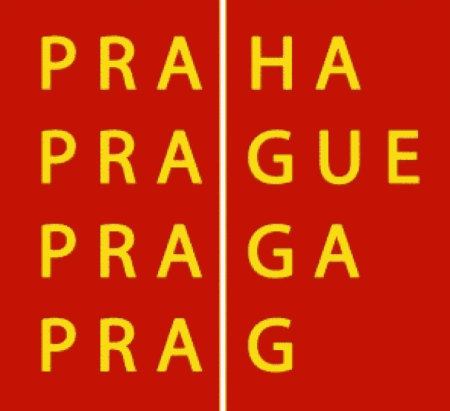 